ЧЕРКАСЬКА ОБЛАСНА РАДАГОЛОВАР О З П О Р Я Д Ж Е Н Н Я15.08.2023                                                                                          № 198-рПро надання одноразовоїгрошової допомоги	Відповідно до статті 55 Закону України «Про місцеве самоврядування в Україні», рішень обласної ради від 29.12.2006 № 7-2/V «Про затвердження Положення про порядок та умови надання обласною радою одноразової грошової  допомоги» (зі змінами), від 16.12.2022 № 16-4/VІIІ «Про обласний бюджет Черкаської області на 2023 рік», враховуючи відповідні заяви депутатів обласної ради:1. Виділити виконавчому апарату обласної ради кошти в сумі                              51000,00 грн (головний розпорядник коштів – обласна рада, КПКВК 0113242 «Інші заходи у сфері соціального захисту і соціального забезпечення»)
для надання одноразової грошової допомоги громадянам за рахунок коштів обласного бюджету:2. Фінансово-господарському відділу виконавчого апарату обласної ради провести відповідні виплати.3. Контроль за виконанням розпорядження покласти на                                   заступника керуючого справами, начальника загального відділу виконавчого апарату ГОРНУ Н.В. та начальника фінансово-господарського відділу, головного бухгалтера виконавчого апарату обласної                                                                  ради ЯНИШПІЛЬСЬКУ В.Г.Голова									       А. ПІДГОРНИЙ1Волинець Юлія Олександрівна, Уманський р-н, с. Побійна 1000,002Кунченко Петро Іванович,  Звенигородський р-н, с. Мошурів 15000,003Самойленко Віталій Юрійович,  м.  Черкаси 10000,004Солоненко Сергій Михайлович,Звенигородський р-н, смт Лисянка 5000,005Шалапута Володимир Петрович,Звенигородський р-н, с. Мошурів 20000,00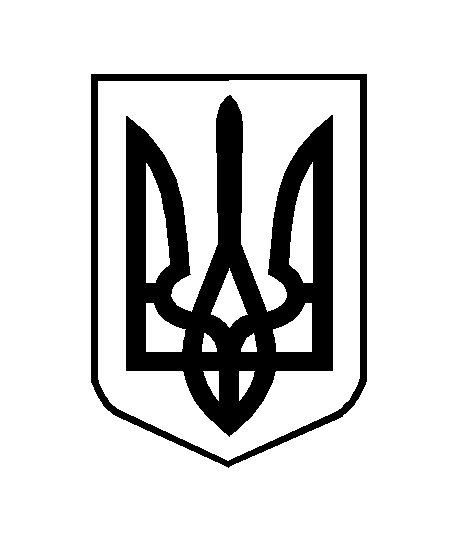 